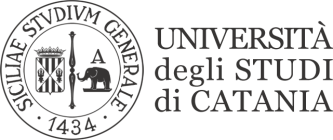 SCHEDA DI RICHIESTA STAGEDATI ANAGRAFICICOGNOME E NOMELUOGO E DATA DI NASCITARESIDENZA  Via	n.	CittàRECAPITO TELEFONICO INDIRIZZO E-MAILDATI ISCRIZIONE□ CORSO DI LAUREA :	□ I liv.	□ II liv□ Studente universitario – Matr.n.	Tirocinio finalizzato alla Tesi	□ SI	□ NOCFU di tirocinio che si intendono conseguire:□ Dottorando di ricerca – cod. identificativo□ Frequentante Corso o Scuola di Specializzazione e PerfezionamentoESAMI SOSTENUTI:(da compilare utilizzando il computer)	Firma TirocinanteData_ 	materiaVotocfuMateriaVotocfuAZIENDE/ ENTI DI INTERESSE (indicare in ordine di preferenza)AZIENDE/ ENTI DI INTERESSE (indicare in ordine di preferenza)AZIENDE/ ENTI DI INTERESSE (indicare in ordine di preferenza)Spazio per la segnalazione di nuovi contatti:Spazio per la segnalazione di nuovi contatti:Spazio per la segnalazione di nuovi contatti:1 -1 -1 -Azienda/Ente:Azienda/Ente:Azienda/Ente:2 -2 -2 -Persona da contattare:Persona da contattare:Persona da contattare:3 -3 -3 -Tel :Tel :Tel :Email:Email:Email:Lo spazio sottostante è riservato all’ufficio tirociniLo spazio sottostante è riservato all’ufficio tirociniLo spazio sottostante è riservato all’ufficio tirociniLo spazio sottostante è riservato all’ufficio tirociniLo spazio sottostante è riservato all’ufficio tirociniLo spazio sottostante è riservato all’ufficio tirocini